CAMARA MUNICIPAL DE SANTA BRANCA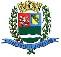 SECRETARIA DE FINANÇAS - CNPJ.01.958.948/0001-17PCA AJUDANTE BRAGA 108 CENTRO SANTA BRANCAData: 02/08/2018 13:32:20Transparência de Gestão Fiscal - LC 131 de 27 de maio 2009                                                                                                                     Sistema CECAM (Página: 1 / 2)Empenho	Processo	CPF/CNPJ	Fornecedor	Descrição	Mod. Lic.	Licitação  Valor Empenhado	Valor Liquidado	Valor PagoMovimentação do dia 25 de Julho de 201801.00.00 - PODER LEGISLATIVO01.01.00 - CAMARA MUNICIPAL01.01.00 - CAMARA MUNICIPAL01.01.00.01.000 - Legislativa01.01.00.01.31 - Ação Legislativa01.01.00.01.31.0001 - MANUTENÇÃO DA CAMARA01.01.00.01.31.0001.2001 - MANUTENÇÃO DA CAMARA01.01.00.01.31.0001.2001.33903977 - VIGILÂNCIA OSTENSIVA MONITORADA01.01.00.01.31.0001.2001.33903977.0111000 - GERALMODALIDADES DE LICITAÇÃOCONCURSOCONVITETOMADA DE PREÇOSCONCORRÊNCIADISPENSA DE LICITAÇÃOINEXIGÍVELPREGÃO PRESENCIALPREGÃO ELETRÔNICOOUTROS/NÃO APLICÁVELRDCCAMARA MUNICIPAL DE SANTA BRANCA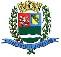 SECRETARIA DE FINANÇAS - CNPJ.01.958.948/0001-17PCA AJUDANTE BRAGA 108 CENTRO SANTA BRANCAData: 02/08/2018 13:32:20Transparência de Gestão Fiscal - LC 131 de 27 de maio 2009                                                                                                                     Sistema CECAM (Página: 2 / 2)Empenho	Processo	CPF/CNPJ	Fornecedor	Descrição	Mod. Lic.	Licitação  Valor Empenhado	Valor Liquidado	Valor PagoSANTA BRANCA, 25 de Julho de 2018LUIS FERNANDO DA SILVA BARROSCRC SP-325493/O-3CONTADOR LEGISLATIVO1110/0  006.011.162/0001-01261 - R.P.R. SERVIÇOS LTDA ME, REF. SERVICO DE MONITORAMENTO DE ALARME E CAMERA DO PREDIO DADISPENSA D/00,00663,000,00CAMARA MUNCIPAL REF. AO PERIODO DE MAIO A DEZ 2018    - CONTRATO 66/2018PROCESSO 355/201801.01.00.01.31.0001.2001.33903995 - MANUTENÇÃO E CONSERVAÇÃO DE EQUIPAMENTOS DE PROCESSAMENTO DE DADOS01.01.00.01.31.0001.2001.33903995.0111000 - GERAL260/0  014.443.383/0001-87414 - INOVA MICROS SOL EMINFORMATICA LT, REF. MANUTENCAO DE REDE, COMPUTADIORES E OPERACAO DE FILMAGENS D ADISPENSA D/00,000,00590,00CAMARA MUNICIPAL CONF CONTRATO 62/201701.01.00.01.31.0001.2001.33903999 - OUTROS SERVIÇOS DE TERCEIROS - PESSOA JURÍDICA01.01.00.01.31.0001.2001.33903999.0111000 - GERAL60/0  004.088.208/0001-65363 - CENTRO DE GESTAO DE MEIOS DE PAGA, ESTIMATIVA GASTO COM MENSALIDADE + TARIFAS PEDAGIOS DOS AUTOMOVE ISDISPENSA D/00,000,00293,40DA CAMARA MUNICIPALSUBTOTAL------------------------------------------------------------------0,00663,00883,40TOTAL------------------------------------------------------------------0,00663,00883,40